I-MERKEZİN MİSYON VE VİZYONU• Mekatronik alanında araştırma ve teknoloji uygulamaları için ulusal ve uluslararası birplatform oluşturmak,• Avrupa’da ve ülkemizde yaygınlaşmakta olan Endüstri 4.0 çalışmalarına katkıda bulunmak,• Sanayimizin teknolojik düzeyinin geliştirilmesi için endüstriyel kuruluşlarla ortak araştırmave eğitim etkinlikleri düzenlemektir.II-MERKEZİN TARİHÇESİ, AMACI VE HEDEFLERİ          Mekatronik Uygulama ve Araştırma Merkezi, 1995 yılında kurulmuş olup ürün ve proseslerin tasarımve gerçekleştirilmesinde makina mühendisliğinin, elektronik ve zeka içeren bilgisayar denetimi ile sinerjik bir şekilde entegrasyonu olarak tanımlanan Mekatronik dalında en yeni teknolojilerin aranması ve uygulamaya konulması amacıyla disiplinlerarası araştırma yapan bir birimdir. Ana görevleri şunlardır:• Mekatronik alanında hızlı ve güncel bilgi transferi sağlamak: Bu amaçla bilimsel yayınlaryapmak yanında yurtiçi ve yurtdışında ilişkiler geliştirir, mekatronik konusunda tanınmışbilim adamlarının ziyaretlerini sağlar ve ulusal ve uluslararası bilimsel toplantılar düzenler.• Altyapı geliştirme: Merkez, Mekatronik eğitim ve araştırma çalışmalarını desteklemeamacıyla bu alandaki altyapının geliştirmesine yönelik çalışmalar yapar.• Sanayimizin teknolojik düzeyinin yükseltilmesi amacı ile endüstriyel kuruluşlarla birlikteçalışmalar yapılması: Merkez, mekatronik alanında endüstriyel kuruluşlarla ilişki ve işbirliğigeliştirici girişimlerde bulunmayı bu amaçla endüstriye yönelik kurslar açılmasını ve ortakprojeler yürütülmesi gibi etkinliklere öncülük etmeyi, ana görevlerinden biri olarak kabuletmektedir.III-MERKEZ TARAFINDAN DÜZENLENEN BİLİMSEL TOPLANTILARToplantının Adı	: 15th International Conference on Information                                                             Technology Based Higher Education and TrainingDüzenleyen Merkez Üyesi     : Okyay KaynakTarih                                            	: 08-10 Eylül 2016Düzenlendiği Yer	: Boğaziçi ÜniversitesiKatılımcı Sayısı	: 105Sunulan Bildiri Adedi	: 67Toplantının Adı	: RoboCup 2016 SSL CompetitionDüzenleyen Merkez Üyesi     : Mehmet AkarTarih                                            	: 30 Haziran-4 Temmuz 2016Düzenlendiği Yer	: Leipzig AlmanyaKatılımcı Sayısı	: 100Sunulan Bildiri Adedi	: 20IV-MERKEZ ÜYELERİNİN KATILDIKLARI BİLİMSEL TOPLANTILARToplantının Adı		: RoboCup 2016 Symposium Katılan Merkez Üyesi	: H.Levent Akın   Tarih		: 25-29 Nisan 2016Düzenlendiği Yer 		: LeipzigSunulan Bildirinin Adı	: ‘‘Effective Multi-Robot Spatial Task Allocation using Model                                                               Approximations“Toplantının Adı		: TORK 2016Katılan Merkez Üyesi	: H.Levent Akın   Tarih		: 02-03 Kasım 2016Düzenlendiği Yer 		: İstanbulSunulan Bildirinin Adı	: ‘‘RoboCup Arama Kurtarma Benzetim Ortamında Monte Carlo                                                              Ağaç Araması Yöntemiyle Planlama“Toplantının Adı		: IEEE 14th International Workshop on Advanced Motion                                                              Control (AMC 2016)Katılan Merkez Üyesi	: Okyay KaynakTarih		: 22-24 Nisan 2016Düzenlendiği Yer 		: Auckland, New ZealandSunulan Bildirinin Adı	: ‘‘(i) Recurrent Interval Type-2 Neuro-Fuzzy Control of an Electro                                                               Hydraulic Servo System                                                             (ii) : Observer-Based Control for Robotic Manipulations with                                                                 Uncertain Kinematics and Dynamics Başkonuşmacı (Plenary                                                               Speaker), Konuşma Başlığı:Science, Technology and Industry,                                                              Quo Vadis?“Toplantının Adı		: IEEE International Conference on Mechatronics and                                                              Automation (ICMA 2016)Katılan Merkez Üyesi	: Okyay Kaynak   Tarih		: 07-10 Ağustos 2016Düzenlendiği Yer 		: Harbin, ChinaSunulan Bildirinin Adı	: ‘‘Başkonuşmacı (Plenary Speaker), Konuşma Başlığı: The Art of                                                                  TechnicalmPaper Writing“Toplantının Adı		: IEEE International Conference on Advanced Robotics and                                                               Mechatronics (ICARM 2016)Katılan Merkez Üyesi	: Okyay Kaynak   Tarih		: 18-20 Ağustos 2016Düzenlendiği Yer 		: Macau, ChinaSunulan Bildirinin Adı	: ‘‘Başkonuşmacı (Plenary Speaker), konuşma başlığı: How to                                                               Write Good Technical Papers (And Get Them Accepted And Then                                                              Cited!)“Toplantının Adı		: 16th International Conference on Control, Automation and                                                              Systems (ICCAS 2016)Katılan Merkez Üyesi	: Okyay Kaynak   Tarih		: 16-19 Ekim 2016Düzenlendiği Yer 		: Gyeongju, KoreaSunulan Bildirinin Adı	: ‘‘Başkonuşmacı (Plenary Speaker), Konuşma Başlığı: Control,                                                              Automation and Systems (CAS) in_ 21stCentury“Toplantının Adı		: IECON 2016 - 42nd Annual Conference of the IEEE Industrial                                                              Electronics SocietyKatılan Merkez Üyesi	: Okyay Kaynak   Tarih		: 24-27 Ekim 2016Düzenlendiği Yer 		: Florence, ItalySunulan Bildirinin Adı	: ‘‘PCA and KPCA integrated Support Vector Machine for Multi-                                                             Fault Classification“Toplantının Adı		: 7th International Conference on Intelligent Control and                                                              Information Processing (ICICIP 2016)Katılan Merkez Üyesi	: Okyay Kaynak   Tarih		: 01-04 Aralık 2016Düzenlendiği Yer 		: Siam Reap, CambodiaSunulan Bildirinin Adı	: ‘‘Başkonuşmacı (Plenary Speaker), konuşma başlığı: Intelligent                                                              Systems: An Assessment of the Past and the Prospects for the                                                              Future“Toplantının Adı		: RoboCup 2016 SSLKatılan Merkez Üyesi	: Mehmet Akar, Ümit DevelerTarih		: Temmuz 2016Düzenlendiği Yer 		: LeipzigSunulan Bildirinin Adı	: ‘‘2016 Brocks Team Description“Toplantının Adı		: The 14th International Conference on Control, Automation,                                                              Robotics and Vision (ICARCV 2016)Katılan Merkez Üyesi	: Mehmet AkarTarih		: Kasım2016Düzenlendiği Yer 		: Phuket, ThailandSunulan Bildirinin Adı	: ‘‘Optimal Power Allocation Algorithm for Small Cell Networks                                                               with Non-Ideal Communication Links cription“ Toplantının Adı		: 24th Mediterranean Conference on Control and Automation                                                              (MED)Katılan Merkez Üyesi	: Mehmet AkarTarih		: Haziran 2016Düzenlendiği Yer 		: Athens, GreeceSunulan Bildirinin Adı	: ‘‘Coverage Coordination in Self-Organizing Femtocell Networks“Toplantının Adı		: 12th IEEE Conference on Control and AutomationKatılan Merkez Üyesi	: Mehmet AkarTarih		: 01-03 Haziran 2016Düzenlendiği Yer 		: Kathmandu, NepalSunulan Bildirinin Adı	: ‘‘A Fair Downlink Power Control Algorithm for Femtocell Net“Toplantının Adı		: IFAC Symposium on System Structure and ControlKatılan Merkez Üyesi	: Kamil ŞenelTarih		: Mayıs 2016Düzenlendiği Yer 		: İstanbulSunulan Bildirinin Adı	: ‘‘A Distributed Coverage Organization Algorithm for Self-                                                             Organizing Small Cell Networks“Toplantının Adı		: TOK 2016Katılan Merkez Üyesi	: Mehmet Akar, Kamil ŞenelTarih		: Eylül 2016Düzenlendiği Yer 		: EskişehirSunulan Bildirinin Adı	: ‘‘Çok Katmanlı Ağlar İçin Güç Atama Algoritması“Toplantının Adı		: TOK 2016Katılan Merkez Üyesi	: Mehmet AkarTarih		: Eylül 2016Düzenlendiği Yer 		: EskişehirSunulan Bildirinin Adı	: ‘‘Çoklu Denge Noktalı Onaylaşımda Bağlılık Koşulları“V-MERKEZ TARAFINDAN DÜZENLENEN EĞİTİM PROGRAMLARI VI-MERKEZ ÜYELERİNİN ALDIKLARI HİZMET, BİLİM-SANAT, TEŞVİK ÖDÜLLERİVII-MERKEZDE SÜRDÜRÜLEN PROJELER VE RAPOR DÖNEMİNDE TAMAMLANAN PROJELERProje Adı			: Consensus in Faulty Networks Yürütücüsü			: Mehmet AkarDestekleyen Kuruluşlar	: BAPBaşlangıç Yılı	: 2014Durumu	: TamamlandıProje Adı			: Hatalı Ağlarda Dağıtık Grup Onaylaşımı Yürütücüsü			: Mehmet AkarDestekleyen Kuruluşlar	: TÜBİTAKBaşlangıç Yılı	: 2014Durumu	: Devam EdiyorProje Adı			: Yeni Nesil Çevreci Heterojen Ağlar İçin Dağıtık Özkaynak                                                             Atama Algoritmaları GeliştirilmesiYürütücüsü			: Mehmet AkarDestekleyen Kuruluşlar	: TÜBİTAKBaşlangıç Yılı	: 2015Durumu	: Devam EdiyorVIII-MERKEZ AĞIRLIKLI, MERKEZİN KATKISIYLA YAPILAN ÇALIŞMALARA DAYANDIRILARAK YAYINLANAN BİLİMSEL YAYINLARMakaleArslan,S., Topçuoğlu, H.R., Kandemir, M.T., Tosun, O., "A Selective Protection Scheme          of Applications using Asymmetrically Reliable Caches”, Journal of Systems Architecture          (JSA), In Press, Accepted Manuscript, Available online 18 December 2016,          doi:http://dx.doi.org/10.1016/j.sysarc.2016.12.004.Arslan,S., Topçuoğlu, H.R., Kandemir, M.T., Tosun, O., “Asymmetrically Reliable Caches          for Multicore Architectures under Performance and Energy Constraints”, Cluster          Computing - The Journal of Networks, Software Tools and Applications, Vol. 19, No.4, pp          1819-1833, 2016.Görer, B., Salah, A.A., Akın, H.L., "An Autonomous Robotic Exercise Tutor for Elderly          People", Autonomous Robots, 2016.Akın, H.L., Amato, N.M., Isler, V., Van Der Stappen, A.F., "Special Issue on the 7th          Workshop on the Algorithmic Foundations of Robotics, 2014 ," The International Journal of          Robotics Research, Vol. 35, No.5, pp. 437, 2016.Akın, H.L., Amato, N.M., Isler, V., Van Der Stappen, A.F.,, "Guest Editorial Special Section          on the 11th Workshop on the Algorithmic Foundations of Robotics (WAFR 2014)," IEEE          Transactions on Automation Science and Engineering, Vol. 13, No.2, pp. 414, 2016.Mohammadzadeh, A., Ghaemia, S., Kaynak, O., Mohammadia, S.K., "Robust H-infinity          Based Synchronization of the Fractional Order Chaotic Systems by Using New Self-Evolving          Non-singleton Type-2 Fuzzy Neural Networks," IEEE Trans. on Fuzzy Systems, v. 4, no: 6,               pp.1544-1554, 2016.Mohammadzadeh, A., Ghaemia, S., Kaynak, O., Mohammadia, S.K.,  “Observer-Based          Method for Synchronization of Uncertain Fractional Order Chaotic Systems by the Use of a          General Type-2 Fuzzy System,” Applied Soft Computing, v. 49, pp. 544-560, Dec. 2016.Sun, W., Zhang, Y., Huang, Y., Gao, H., Kaynak, O., “Transient-Performance-Guaranteed Robust          Adaptive Control and its Application to Precision Motion Control Systems," IEEE Trans. on          Industrial Electronics, v. 63, no: 10, pp. 6510-6518, Oct. 2016.Xiao, B.,  Yin, S., Kaynak, O., “Tracking Control of Robotic Manipulators with Uncertain          Kinematics and Dynamics,” IEEE Trans. on Industrial Electronics, v. 63, no: 10, pp. 6439-          6449, Oct. 2016.Colombo, A.W., Karnouskos, S., Shi, Y.,  Yin, S., Kaynak, O., “Industrial Cyber–Physical          Systems [Scanning the Issue]”, Proceedings of the IEEE, v. 104, no: 5, pp. 899-903, 2016.Khanesar, M.A., Öniz, Y., Kaynak, O., Gao, H., “Direct Model Reference Adaptive Fuzzy          Control of Networked SISO Nonlinear Systems,” IEEE/ASME Trans. on Mechatronics, v. 21,          no: 1, pp. 205-213, Feb. 2016.Wang, X., Kaynak, O., Gao, H.,, “On-line Deflection Estimation of X-axis Beam on          Placement Machine,” IEEE/ASME Trans. on Mechatronics, v. 21, no: 1, pp. 339-350,          Feb.2016.Şenel, K., Akar, M., "A Distributed Coverage Adjustment Algorithm For Femtocell          Networks", IEEE Transactions on Vehicular Technology, 2016, preprint.Şenel, K., Akar, M., "Performance Analysis of a Distributed Power Control Algorithm for          Shared and Split Spectrum Femtocell Networks," Control Theory Tech, Vol. 14, No. 4,           pp. 261–269, November 2016.Şenel, K., Akar, M., "A Consensus Based Coverage Algorithm For Self Organizing          Femtocell Networks", IEEE Communication Letters, vol. 20, no. 1, pp. 141-144, 2016.Erkan, Ö.F., Akar, M., "Çok Etmenli Sistemlerde Çoklu Denge Noktalarının Sürekli          Zamanda Analizi", Pamukkale Üniversitesi Mühendislik Bilimleri Dergisi, cilt 22, no. 8,            2016.BildiriArslan,S., Topçuoğlu, H.R., Kandemir, M.T., Tosun, O., “Protecting Code Regions on          Asymmetrically Reliable Caches”, Proc. 2016 Architecture of Computing Systems          Symposium (ARCS 2016), Springer LNCS V.9637, pp. 375-387, 2016.Aşık, O., Akın, H.L., "Effective Multi-Robot Spatial Task Allocation using Model          Approximations" , RoboCup 2016 Symposium, Leipzig, July 4, 2016, 2016.Aşık, O., Akın, H.L.,”RoboCup Arama Kurtarma Benzetim Ortamında Monte Carlo Ağaç          Araması Yöntemiyle Planlama,” TORK 2016, Istanbul, November 2-3, 2016, 2016.Yin, S., Jing, C., Hou, J., Kaynak, O.,  Gao, H., “PCA and KPCA integrated Support Vector          Machine for multi-fault classification,” Proc. of IECON 2016 - 42nd Annual Conference of          the IEEE Industrial Electronics Society, pp. 7215 - 7220, 2016.Öniz, Y., Kaynak, O., "Wheel Slip Regulation Using Fuzzy Spiking Neural Networks," Proc. of          2016 International Joint Conference on Neural Networks (IJCNN), pp. 1029-1036,           July 24-29, 2016 Vancouver, Canada, 2016.Khanesar, M.A., Kaynak, O., "Recurrent Interval Type-2 Neuro-Fuzzy Control of an          Electro Hydraulic Servo System," Proc. of 2016 IEEE 14th International Workshop on          Advanced Motion Control (AMC 2016), pp. 611-618, April 22-24, 2016 Auckland,           New Zealand, 2016. Xiao, B., Yin, S., Kaynak, O., Gao, H., "Recurrent Interval Type-2 Neuro-Fuzzy Control of an          Electro Hydraulic Servo System," Proc. of 2016 IEEE 14th International Workshop on          Advanced Motion Control (AMC 2016), pp. 290-296, April 22-24, 2016 Auckland,           New Zealand, 2016.Şenel, K., Akar, M., "Optimal Power Allocation Algorithm for Small Cell Networks with Non-          Ideal Communication Links," The 14th International Conference on Control, Automation,          Robotics and Vision (ICARCV 2016), Phuket, Thailand, November 2016.Şenel, K., Akar, M., "Coverage coordination in self-organizing femtocell networks," 24th          Mediterranean Conference on Control and Automation (MED), Athens, June 2016.Şenel, K., Akar, M., "A Fair Downlink Power Control Algorithm for Femtocell Networks," 12th          IEEE Conference on Control and Automation, Kathmandu, Nepal, June 2016.Şenel, K., Akar, M., "A Distributed Coverage Organization Algorithm for Self-Organizing Small          Cell Networks",  IFAC Symposium on System Structure and Control, Istanbul, Turkey,           May 2016.Erkan, Ö.F., Akar, M., "Discrete-Time Analysis of Multi-Agent Networks with Multiple          Consensus Equilibria," 14th IFAC Symposium on Control in Transportation Systems          (CTS 2016), Istanbul, Turkey, May 2016.Şenel, K., Akar, M.,"Çok Katmanlı Ağlar İçin Güç Atama Algoritması," TOK 2016, Eskişehir,          Eylül 2016.Erkan, Ö.F., Akar, M.,, "Çoklu Denge Noktalı Onaylaşımda Bağlılık Koşulları," TOK 2016.IX-MERKEZİN 2017 YILI İÇİN YILLIK ÇALIŞMA PROGRAMIPerformans Değerlendirme KriterleriX- MERKEZ’İN 2016 YILI İÇİN BELİRTMEK İSTEDİĞİ BAŞKA FAALİYETLER / BAŞARILARTamamlanan Doktora Tezleri• Ufuk Peker, Digital Map GNSS Fusion to Enhance Localization for Intelligent VehicleApplications (danışmanlar: Prof. Dr. Oğuz Tosun, Prof. Dr. Levent Akın)• Kamil Şenel, Consensus Based Power Control Algorithms for Heterogeneous Networks(danışman: Prof. Dr. Mehmet Akar)Devam Eden Doktora Tezleri• Özlem Feyza Varol, Distributed Group Consensus in Multi-Agent NetworksDevam Eden Yüksek Lisans Tezleri:• Ümit Develer, Analysis of Cluster Consensus in Discrete-time and Continuous-timeNetworks with time delays• Halil Yiğit Öksüz, Distributed Group Consensus in Faulty Networks• Betül Kekik, Joint Handoff and Power Control for Heterogeneous Networks• Merkez’in, BÜYEM ve FESTO ile koordineli bir şekilde çalışarak Ocak 2009 ayından beriiçerisinde yer aldığı Mekatronik uzmanlık sertifikası programı başarılı bir şekilde sürmektedir.2016 yılı içinde 2 grup mezun olmuştur. 2017 yılı içinde en az üç yeni grupla eğitimlerinsürdürülmesi planlanmaktadır. Programın Boğaziçi Üniversitesine ait dersleri, Merkezüyeleri tarafından verilmektedir.• Merkez Müdürü Prof. Dr. Mehmet Akar, Endüstriyel Otomasyon Sanayicileri Derneği BilimKurulu üyesi olarak görevi devam etmektedir.• Merkez Müdürü Prof. Dr. Okyay Kaynak IEEE yayınlarından biri olan IEEE/ASME Transactionson Mechatronics dergisi Baş Editörlüğü görevine devam etmektedir.Eğitim Programının BaşlığıYöneticisiGörev Alan Merkez ÜyeleriDüzenlendiği TarihlerKatılan Kişi SayısıMekatronik SertifikaProgramıMehmet AkarMehmet AkarYani Skarlatos,Kamil ŞenelYıl Boyunca30BÜMekatronikMühendisliği 2. ÖğretimTezsiz Yüksek Lisans ProgramıMehmet AkarMehmet AkarYani Skarlatos,Şenol MutluFikret GürgenGüz ve BaharAkademikDönemlerinde20Ödül TürüÖdül AdıÖdül SahibiÖdülü Veren Kurum/KuruluşBilim ÖdülüHumboldtResearchAwardOkyay KaynakAlexander von HumboldtFoundationBilim Teşvik ÖdülüAkademik TeşvikMehmet AkarBoğaziçi ÜniversitesiBilim Teşvik ÖdülüAkademik TeşvikLevent AkınBoğaziçi ÜniversitesiBilimsel YayınlarıÖzendirme ÖdülüEn İyi Bildiri ÖdülüLevent AkınTORK 2016Diğer ÖdüllerChinaFriendshipAwardOkyay KaynakÇin Halk CumhuriyetiKriterlerSayısal HedefMekatronik Mühendisliği II. Öğretim Tezsiz Yüksek Lisans Programına Başlayacak Tahmini Öğrenci Sayısı20Mekatronik Sertifika Eğitimlerine Katılımcı Sayısı 50Merkezin Katkısıyla Hazırlanan Bilimsel Yayınlar: Makale Sayısı10Merkezin Katkısıyla Hazırlanan Bilimsel Yayınlar: Bildiri Sayısı10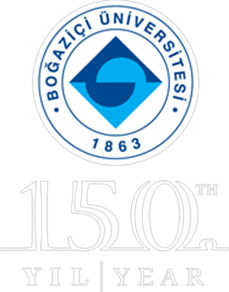 